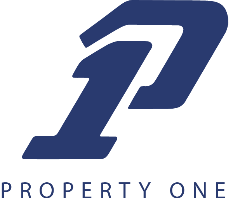 Route Maintenance ChecklistDescription:	This Checklist is to be completed regularly by the Property Manager and/or Property Building Maintenance personnel.  Property:______________________________________________   Date:______________Item									Good	Fair	Poor	N/ALobby/Entries:											Directory:										Mail Boxes: 										Flooring:												Walls:											Ceiling Tiles:										Lighting:											Common Areas Hallways/Stairwells: 									Cleanliness: 										Walls:	 										Trip Hazards: 										Trash/Misc.Furniture: 									Ceiling Tiles:										Lighting:											Security Gates/Perimeter Fencing:									Item									Good	Fair	Poor	N/AHVAC/Chillers/BoilerFilters:											Drain Lines										Insulation:										Inspection Dates:							Other:								Laundry Rooms:Cleanliness: 										Washers: 											Dryers: 											Trash/Lint Removal									Life Safety/ Present / Good Condition:    								Backflow Preventer:									Fire/Panel:											Stairwell:										Fire Pump/Sprinkler system:								Extinguishers Inspection:									Exit/Emergency Lighting:									Generator/Date Tested:									Mechanical Room:											Slop Sink:										Electrical:										Cleanliness:											Item									Good	Fair	Poor	N/AElevator:											Working Inspection:										Cleanliness:										Track:											Permit Inspection Date:									Parking Lot:												Lights:											Stripping:										Hazards:											Drains:											Signage: 										Dumpster: 										Roof:												Water Leaks:	     									Drains/Grates/Clean									Standing Water:										Pool:												Levels:											Cleanliness:										Mechanical System:									Landscape:												Overgrowth: 										Irrigation:										Trash:											Mulch/Annuals:										General Guideline:Trash picked up and disposed of every visitChange burned out lights (exterior & interior) replaced or noted for next visitStock general maintenance items onsite (bulbs, trash bags, HVAC filters, basic cleaning items, basic emergency needs)Refill Pet Waste Bags dispenserReport any emergency issues to Property Manager immediatelyAdditional projects are completed with issued work orders only. If any items require additional attention or issues are beyond your control, please provide notes below.Notes:Inspected by: